                                          АДМИНИСТРАЦИЯ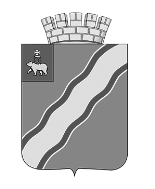  КРАСНОКАМСКОГО ГОРОДСКОГО ОКРУГАКОМИТЕТ ЗЕМЕЛЬНЫХ И ИМУЩЕСТВЕННЫХ ОТНОШЕНИЙРАСПОРЯЖЕНИЕ 02.12.2020                                                                                                      № 1496.7-рО внесении изменений в распоряжение комитета земельных и имущественных отношений администрации города Краснокамска от 24.06.2019 № 524.7-р «Об утверждении альтернативного перечня земельных участков Краснокамского городского округа, предназначенных для предоставления многодетным семьям в собственность бесплатно»            В соответствии с Земельным кодексом Российской Федерации, Федеральным законом от 06 октября 2003 года № 131-ФЗ «Об общих принципах организации местного самоуправления в Российской Федерации», Законом Пермского края от          01 декабря 2011 года № 871-ПК «О бесплатном предоставлении земельных участков многодетным семьям в Пермском крае», постановлением администрации города Краснокамска от 16 мая 2019 года № 379-п «Об утверждении Порядка ведения учета многодетных семей в целях предоставления земельных участков в собственность бесплатно, Порядка формирования перечня, альтернативного перечня земельных участков, порядка распределения земельных участков между многодетными семьями Краснокамского городского округа»:        1. Внести в распоряжение комитета земельных и имущественных отношений администрации города Краснокамска от 24.06.2019 г. № 524.7-р «Об утверждении альтернативного перечня земельных участков Краснокамского городского округа, предназначенных для предоставления многодетным семьям в собственность бесплатно» (в редакции от 14.10.2019 № 1103.7-р; от 10.02.2020 № 164.7-р) следующие изменения: Альтернативный перечень земельных участков Краснокамского городского округа, предназначенных для предоставления многодетным семьям в собственность бесплатно, изложить в редакции согласно приложению к настоящему распоряжению.       2. Распоряжение подлежит опубликованию в газете «Краснокамская звезда» и на официальном сайте Краснокамского городского округа http://krasnokamsk.ru/.       3. Распоряжение вступает в силу со дня подписания.       4. Контроль за исполнением настоящего распоряжения возложить на заместителя председателя комитета – начальника отдела по управлению земельными участками З.Х.Мифтахову.Председатель комитета земельных и имущественных отношений администрации Краснокамского городского округа                                                                         Р.Р.ПетровИ.С.Постникова, 41808Приложение к распоряжению комитета земельных иимущественных отношений администрацииКраснокамского городского округаот 02.12.2020 № 1496.7-р«УТВЕРЖДЕНраспоряжением комитета земельных и имущественных отношений администрации города Краснокамска                                                                                                                                                                                от 24.06.2019  № 524.7-рАЛЬТЕРНАТИВНЫЙ ПЕРЕЧЕНЬземельных участков Краснокамского городского округа, предназначенных для предоставления многодетным семьям в собственность бесплатно№п/пАдрес(местоположение)Кадастровый номерПлощадькв.мКатегория земельВид разрешенного использования1Пермский край, г. Краснокамск, ул. Пушкина59:07:0010702:241400земли населенных пунктовотдельно стоящий индивидуальный жилой дом с приквартирным участком2Пермский край, г. Краснокамск, ул. Пушкина59:07:0010702:271400земли населенных пунктовотдельно стоящий индивидуальный жилой дом с приквартирным участком3Пермский край, г. Краснокамск, ул. Пушкина59:07:0010702:281400земли населенных пунктовотдельно стоящий индивидуальный жилой дом с приквартирным участком4Пермский край, г. Краснокамск, ул. Пушкина59:07:0010702:391400земли населенных пунктовотдельно стоящий индивидуальный жилой дом с приквартирным участком5Пермский край, г. Краснокамск, ул. Пушкина59:07:0010702:401400земли населенных пунктовотдельно стоящий индивидуальный жилой дом с приквартирным участком6Пермский край, г. Краснокамск, ул. Пушкина59:07:0010702:411400земли населенных пунктовотдельно стоящий индивидуальный жилой дом с приквартирным участком7Пермский край, г. Краснокамск, ул. Пушкина59:07:0010702:451400земли населенных пунктовотдельно стоящий индивидуальный жилой дом с приквартирным участком8Пермский край, г. Краснокамск, ул. Пушкина59:07:0010702:491400земли населенных пунктовотдельно стоящий индивидуальный жилой дом с приквартирным участком9Пермский край, г. Краснокамск, ул. Народная59:07:0010702:1881400земли населенных пунктовдля индивидуального жилищного строительства10Пермский край, г. Краснокамск, ул. Народная59:07:0010702:1901500земли населенных пунктовдля индивидуального жилищного строительства11Пермский край, Краснокамский р-н, г. Краснокамск, ул. Красная59:07:0011206:164750земли населенных пунктовотдельно стоящий индивидуальный жилой дом с приквартирными участками12Пермский край, Краснокамский р-н, г. Краснокамск, ул. Красная59:07:0011209:125882земли населенных пунктовотдельно стоящие индивидуальные жилые дома с приквартирными участками13Пермский край, Краснокамский р-н, Стряпунинское сельское поселение, с.Стряпунята59:07:0290101:252552земли населенных пунктовземельные участки индивидуальных жилых домов14Пермский край, Краснокамский р-н, Стряпунинское сельское поселение, с.Стряпунята59:07:0290101:242260земли населенных пунктовземельные участки индивидуальных жилых домов15Пермский край, Краснокамский р-н, Стряпунинское сельское поселение, с.Стряпунята,(позиция 14)59:07:0290101:232160земли населенных пунктовдля индивидуального жилищного строительства16Пермский край, Краснокамский р-н, Стряпунинское сельское поселение, с.Стряпунята,(позиция 12)59:07:0290101:272160земли населенных пунктовземельные участки индивидуальных жилых домов17Пермский край, Краснокамский городской округ, с.Стряпунята59:07:0290101:1442160земли населенных пунктовдля индивидуального жилищного строительства18Пермский край, Краснокамский городской округ, с.Стряпунята59:07:0290101:1451840земли населенных пунктовдля индивидуального жилищного строительства19Пермский край, Краснокамский городской округ, с.Стряпунята59:07:0290101:1471930земли населенных пунктовдля индивидуального жилищного строительства20Пермский край, Краснокамский городской округ, с.Стряпунята59:07:0290101:1462000земли населенных пунктовдля индивидуального жилищного строительства21Пермский край, Краснокамский городской округ, с.Стряпунята59:07:0290101:1492160земли населенных пунктовдля индивидуального жилищного строительства22Пермский край, Краснокамский городской округ, с.Стряпунята59:07:0290101:1542160земли населенных пунктовдля индивидуального жилищного строительства23Пермский край, Краснокамский городской округ, с.Стряпунята59:07:0290101:1582160земли населенных пунктовдля индивидуального жилищного строительства24Пермский край, Краснокамский городской округ, с.Стряпунята59:07:0290101:1522100земли населенных пунктовдля индивидуального жилищного строительства25Пермский край, Краснокамский городской округ, с.Стряпунята59:07:0290101:1512100земли населенных пунктовдля индивидуального жилищного строительства26Пермский край, Краснокамский городской округ, с.Стряпунята59:07:0290101:1502635земли населенных пунктовдля индивидуального жилищного строительства27Пермский край, Краснокамский городской округ, с.Стряпунята59:07:0290101:1572500земли населенных пунктовдля индивидуального жилищного строительства28Пермский край, Краснокамский городской округ, с.Стряпунята59:07:0290101:1552130земли населенных пунктовдля индивидуального жилищного строительства29Пермский край, Краснокамский городской округ, с.Стряпунята59:07:0290101:1562160земли населенных пунктовдля индивидуального жилищного строительства30Пермский край, Краснокамский городской округ, с.Стряпунята59:07:0290101:1602140земли населенных пунктовдля индивидуального жилищного строительства31Пермский край, Краснокамский городской округ, с.Стряпунята59:07:0290101:1621390земли населенных пунктовдля индивидуального жилищного строительства32Пермский край, Краснокамский городской округ, с.Стряпунята59:07:0290101:1641640земли населенных пунктовдля индивидуального жилищного строительства33Пермский край, Краснокамский городской округ, с.Стряпунята59:07:0290101:1662500земли населенных пунктовдля индивидуального жилищного строительства34Пермский край, Краснокамский городской округ, с.Стряпунята59:07:0290101:1671750земли населенных пунктовдля индивидуального жилищного строительства35Пермский край, Краснокамский городской округ, с.Стряпунята59:07:0290101:1682160земли населенных пунктовдля индивидуального жилищного строительства36Пермский край, Краснокамский городской округ, с.Стряпунята59:07:0290101:1692240земли населенных пунктовдля индивидуального жилищного строительства37Пермский край, Краснокамский городской округ, с. Стряпунята59:07:0290101:1702238земли населенных пунктовдля индивидуального жилищного строительства38Пермский край, Краснокамский городской округ, с. Стряпунята59:07:0290101:1712130земли населенных пунктовдля индивидуального жилищного строительства39Пермский край, Краснокамский р-н, Оверятское городское поселение, восточнее п.Ласьва59:07:2210103:10221919земли сельскохозяйственного назначениядля индивидуального садоводства40Пермский край, Краснокамский р-н, Стряпунинское сельское поселение, д.Екимята, около д.№1659:07:0360101:72700земли населенных пунктовдля индивидуальной жилой застройки41Пермский край, Краснокамский р-н, Стряпунинское сельское поселение, д.Абакшата, д.3459:07:0300101:742000земли населенных пунктовдля индивидуальной жилой застройки42Пермский край, Краснокамский р-н, д.Русаки59:07:0130101:384000земли населенных пунктовдля ведения личного подсобного хозяйства43Пермский край, Краснокамский р-н, Майское сельское поселение, д.Карабаи59:07:0520101:1601486земли населенных пунктовдля ведения личного подсобного хозяйства44Пермский край, Краснокамский муниципальный район, Оверятское городское поселение, д.Запальта59:07:0660101:1621500земли населенных пунктовземельные участки индивидуальных жилых домов45Пермский край, Краснокамский городской округ, г.Краснокамск, ул.Городская, д.7259:07:0011222:341200земли населенных пунктовземельные участки индивидуальных жилых домов46Пермский край, Краснокамский район, г.Краснокамск, п.Оверята, ул.Заводская 59:07:0020114:1171200земли населенных пунктовдля индивидуального жилищного строительства47Пермский край, Краснокамский район, г.Краснокамск, п.Оверята, ул.Заводская59:07:0020114:1401200земли населенных пунктовдля индивидуального жилищного строительства48Пермский край, Краснокамский район, Оверятское городское поселение, д.Большая59:07:0600101:601903земли населенных пунктовдля ведения личного подсобного хозяйства49Пермский край, Краснокамский район, Оверятское городское поселение, д.Большая59:07:0600101:1121200земли населенных пунктовземельные участки индивидуального жилищного строительства50Пермский край, Краснокамский район, Оверятское городское поселение, д.Хухрята59:07:0280101:21535земли населенных пунктовДля индивидуального жилищного строительства51Пермский край, Краснокамский район, г.Краснокамск,  п.Оверята, ул.Заводская59:07:0020114:1161200земли населенных пунктовДля индивидуального жилищного строительства52Пермский край, Краснокамский район, Оверятское городское поселение, п.Оверята, ул.Заводская59:07:0020114:1331200земли населенных пунктовДля индивидуального жилищного строительства53Пермский край, Краснокамский район, Оверятское городское поселение, с.Чёрная59:07:0580112:191200земли населенных пунктовДля индивидуального жилищного строительства54Пермский край, Краснокамский район, Оверятское городское поселение, севернее д.Новоселы59:07:2210103:9532000земли населенных пунктовДля индивидуального жилищного строительства55Пермский край, Краснокамский район, Оверятсское городское поселение, п.Оверята, ул.Заводская59:07:0020114:1151200земли населенных пунктовДля индивидуального жилищного строительства56Пермский край, Краснокамский район, Оверятское городское поселение, п.Оверята, ул.Заводская59:07:0020114:1281200земли населенных пунктовДля индивидуального жилищного строительства57Пермский край, Краснокамский муниципальный район, Оверятское городское поселение, с.Черная59:07:0580136:91033земли населенных пунктовЗемельные участки индивидуальных жилых домов58Пермский край, Краснокамский район, Оверятское городское поселение, ж/д площадка, п. Мишкино59:07:0750101:301500земли населенных пунктовДля индивидуального жилищного строительства59Пермский край, Краснокамский район, Оверятское городское поселение, д.Новая Ивановка, поз.359:07:0730201:241200земли населенных пунктовДля индивидуального жилищного строительства60Пермский край, Краснокамский район, Оверятское городское поселение, д.Новая Ивановка, ул.Радужная, д.2759:07:0730301:131247земли населенных пунктовДля индивидуального жилищного строительства61Пермский край, Краснокамский муниципальный район, Оверятское городское поселение, д.Большая59:07:0600101:1101200земли населенных пунктовЗемельные участки индивидуального жилищного строительства62Пермский край, Краснокамский район, Оверятское городское поселение, д.Новая Ивановка, ул.Цветочная, д.2659:07:0730301:111247земли населенных пунктовДля индивидуального жилищного строительства63Пермский край, Краснокамский муниципальный район, Оверятское городское поселение, д.Большая59:07:0600101:1111200земли населенных пунктовЗемельные участки индивидуального жилищного строительства64Пермский край, Краснокамский муниципальный район, Оверятское городское поселение, д.Большая59:07:0600101:1091200земли населенных пунктовЗемельные участки индивидуального жилищного строительства65Пермский край, Краснокамский район, д.Кормилицы59:07:0670101:842000земли населенных пунктовДля индивидуального жилищного строительства66Пермский край, Краснокамский городской округ, с.Черная, ул.Кирпичная59:07:0580136:1271004земли населенных пунктовДля индивидуального жилищного строительства67Пермский край, Краснокамский городской округ, с.Черная, ул.Кирпичная59:07:0580136:1281003земли населенных пунктовДля индивидуального жилищного строительства68Пермский край, Краснокамский городской округ, с.Черная, ул.Лесная59:07:0580136:1291198земли населенных пунктовДля индивидуального жилищного строительства69Пермский край, Краснокамский городской округ, с.Черная, ул.Лесная59:07:0580136:1301193земли населенных пунктовДля индивидуального жилищного строительства70Пермский край, Краснокамский городской округ, с.Черная, ул.Лесная59:07:0580136:1311204земли населенных пунктовДля индивидуального жилищного строительства71Пермский край, Краснокамский городской округ, с.Черная, ул.Парковая59:07:0580106:3811000земли населенных пунктовДля индивидуального жилищного строительства72Пермский край, Краснокамский городской округ, с.Черная, ул.Парковая59:07:0580106:3821000земли населенных пунктовДля индивидуального жилищного строительства73Пермский край, Краснокамский городской округ, с.Черная, ул.Полевая59:07:0580106:3831032земли населенных пунктовДля индивидуального жилищного строительства74Пермский край, Краснокамский городской округ, с.Черная, ул.Полевая59:07:0580106:3841032земли населенных пунктовДля индивидуального жилищного строительства75Пермский край, Краснокамский городской округ, с.Черная, ул.Полевая59:07:0580106:3851032земли населенных пунктовДля индивидуального жилищного строительства76Пермский край, Краснокамский городской округ, с.Черная, ул.Лесная59:07:0580137:1341221земли населенных пунктовДля индивидуального жилищного строительства77Пермский край, Краснокамский городской округ, с.Черная, ул.Кирпичная59:07:0000000:5946937земли населенных пунктовДля индивидуального жилищного строительства78Пермский край, Краснокамский городской округ, с.Черная, ул.Кирпичная59:07:0000000:5947938земли населенных пунктовДля индивидуального жилищного строительства79Пермский край, Краснокамский городской округ, с.Черная, ул.Парковая59:07:0580118:162897земли населенных пунктовДля индивидуального жилищного строительства80Пермский край, Краснокамский городской округ, с.Черная, ул.Кирпичная59:07:0580118:1601121земли населенных пунктовДля индивидуального жилищного строительства81Пермский край, Краснокамский городской округ, с.Черная, ул.Кирпичная59:07:0580118:1611182земли населенных пунктовДля индивидуального жилищного строительства82Пермский край, Краснокамский городской округ, с.Черная, ул.Парковая59:07:0580118:1591002земли населенных пунктовДля индивидуального жилищного строительства83Пермский край, Краснокамский городской округ, с.Черная, ул.Северная59:07:0580112:191803земли населенных пунктовДля индивидуального жилищного строительства84Пермский край, Краснокамский городской округ, с.Черная, ул.Северная59:07:0580112:192804земли населенных пунктовДля индивидуального жилищного строительства85Пермский край, Краснокамский городской округ, с.Черная, ул.Северная59:07:0580112:193804земли населенных пунктовДля индивидуального жилищного строительства86Пермский край, Краснокамский городской округ, с.Черная, ул.Северная59:07:0000000:5948804земли населенных пунктовДля индивидуального жилищного строительства87Пермский край, Краснокамский городской округ, п.Оверята, ул.1-я Нагорная59:07:0020134:619962земли населенных пунктовДля индивидуального жилищного строительства88Пермский край, Краснокамский городской округ, п.Оверята, ул.1-я Нагорная 59:07:0020134:6201062земли населенных пунктовДля индивидуального жилищного строительства89Пермский край, Краснокамский городской округ, п.Оверята, ул. Нагорная59:07:0020134:6211030земли населенных пунктовДля индивидуального жилищного строительства90Пермский край, Краснокамский городской округ, д.Конец-Бор, ул.Кедровая59:07:0540101:644950земли населенных пунктовДля индивидуального жилищного строительства91Пермский край, Краснокамский городской округ, д.Конец-Бор, ул.Трудовая59:07:0540101:645950земли населенных пунктовДля индивидуального жилищного строительства92Пермский край, Краснокамский городской округ, д.Новая Ивановка, ул.Ягодная59:07:0730301:4851206земли населенных пунктовДля индивидуального жилищного строительства93Пермский край, Краснокамский городской округ, д.Новая Ивановка, ул.Луговая59:07:0730201:4501344земли населенных пунктовДля индивидуального жилищного строительства94Пермский край, Краснокамский городской округ, с.Черная, ул.Северная59:07:0580112:4961200земли населенных пунктовДля индивидуального жилищного строительства95Пермский край, Краснокамский городской округ, с.Стряпунята59:07:0290103:2881250земли населенных пунктовДля индивидуального жилищного строительства96Пермский край, Краснокамский городской округ, с.Стряпунята59:07:0290103:2851250земли населенных пунктовДля индивидуального жилищного строительства97Пермский край, Краснокамский городской округ, с.Стряпунята59:07:0290103:2861250земли населенных пунктовДля индивидуального жилищного строительства98Пермский край, Краснокамский городской округ, с.Стряпунята59:07:0290103:2871250земли населенных пунктовДля индивидуального жилищного строительства